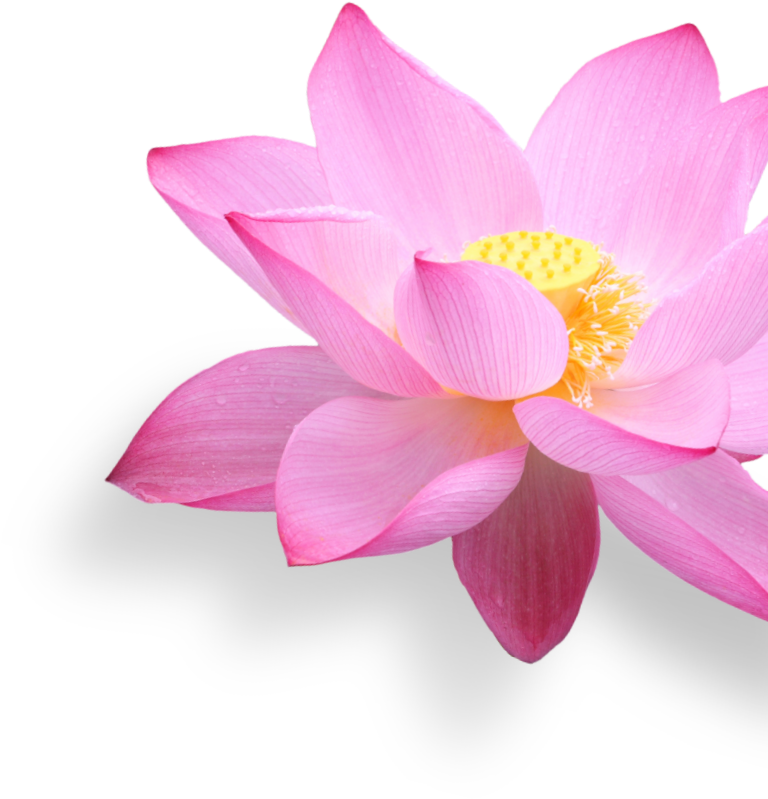 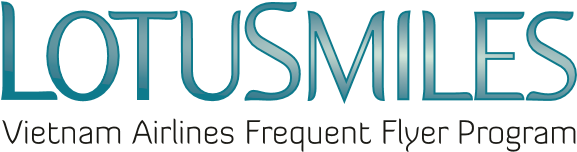 DEMANDE D’ACHAT DE MILESNombre de miles :…………………………………………..CONDITIONS: Les miles achetés ne sont pas considérés comme des miles qualifiant pour augmenter son statut.Les miles ne sont pas remboursablesPour les transactions réalisées au Vietnam, les frais sont de 575 VND/Mile et pour les transactions réalisées en-dehors du Vietnam, les frais sont de 0,025 USD.Les frais d’achat comprennent toutes les taxes et les frais relatif à la transaction.Les miles peuvent être achetés uniquement par tranche de 1000.Les tarifs et les conditions sont susceptibles de modification et ceux sans préavis.Payé au bureau de  Vietnam Airlines:J’accepte les conditions énoncées ci-dessus.Jour/Mois/Année					Signature du membre